Einverständniserklärung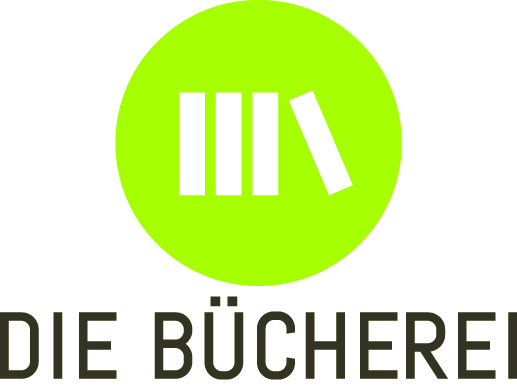 zur Veröffentlichung von Fotos und VideosZwischen:KÖB St. NimmerleinSt. Nimmerleinsplatz 254321 Niehausen undHerrn/FrauName, VornameErziehungsberechtigte von (Name des Kindes) – Nichzutreffendes streichen!Straße, HausnummerPLZ Ortwird vereinbart, dass die im Rahmen der oben genannten Veranstaltung erstellten Foto- und Videoaufnahmen, auf denen der/die Genannte bzw. deren Kind abgebildet ist, im Zusammenhang mit der Veranstaltung für die Öffentlichkeitsarbeit (einschließlich der Veröffentlichung im Internet) und die Dokumentation, analog und digital, verwendet werden dürfen. Sie erteilen damit eine freiwillige, jederzeit widerrufbare Einwilligung zur Datenverarbeitung nach § 6 Abs. 1 Satz b KDG. Die Übertragung dieses Nutzungsrechtes schließt das Recht auf Bearbeitung durch elektronische Bildbearbeitungsprogramme ein.WiderrufsbelehrungDiese Einwilligung können Sie nach § 19 (Recht auf Löschung) und § 20 (Recht auf Einschränkung der Verarbeitung) des Gesetzes über den kirchlichen Datenschutz widerrufen bzw. die Einschränkung der Verarbeitung personenbezogener Daten (hier Foto- bzw. Videoaufnahmen) geltend machen. Dazu reicht eine formlose Mitteilung per E-Mail ([buecherei@sankt-nimmerlein.de]) an uns. Die Rechtmäßigkeit der bis zum Widerruf erfolgten Datenverarbeitung bleibt vom Widerruf unberührt.DatenschutzhinweisDie Daten, die Sie uns mit diesem Formular überlassen, dienen nur der rechtlichen Absicherung und werden nicht an Dritte weitergegeben. Die Einwilligung wird in der Regel nach 2 Jahren gelöscht; die Foto- bzw. Videoaufnahmen werden jedoch unbefristet archiviert.Ort, Datum							Unterschrift des Einwilligenden